Unit 7 Assignment: Stakeholder Management & Corporate Performance In this assignment, your goal is to think critically and write about Stakeholder Management and Corporate Performance. Sociologist Erving Goffman has pointed out that all social groups, including professionals, develop a protective attitude toward members of their group, even when what some of the members do is seen as morally wrong. A sense of loyalty to the group often overrides what they would otherwise deem immoral.Consider the arguments for and against exposing Stakeholders with whom you are personally close or with whom you have close professional ties. Develop a position on this issue that could serve as a guide for anyone in such a position with regard to Corporate Performance.Use the following guidelines:Review and follow the   grading rubric    .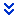 Develop a clear introduction, body and conclusion. Use paragraph format and transitions. Focus on quality of writing and content. A strong paper will be a minimum of 2 pages (not counting title or reference pages).Use APA format with a title page, in-text citations and references. No abstract required.Research and cite at least 2 credible sources in APA format. Upload your assignment to the SafeAssign link by Sunday at 11:59 pm (EST)Place model in appendix or as separate PPT submission. 